ИЗВЕЩЕНИЕо проведении запроса предложений в электронной форме.№ п/пНаименование СодержаниеСодержаниеЗаказчик Наименование организации: ООО "Кингисеппский машиностроительный завод" (ООО "КМЗ")Генеральный директор: Русин Анатолий СергеевичЮридический адрес: 192241, г. Санкт-Петербург, пр. Славы, д. 52 корп. 1, лит. А, пом. 51 НПочтовый адрес: 192241, а/я 198Тел: 8 (812) 318-52-04Е-mail: kmz_tender@kmz1.ru  Наименование организации: ООО "Кингисеппский машиностроительный завод" (ООО "КМЗ")Генеральный директор: Русин Анатолий СергеевичЮридический адрес: 192241, г. Санкт-Петербург, пр. Славы, д. 52 корп. 1, лит. А, пом. 51 НПочтовый адрес: 192241, а/я 198Тел: 8 (812) 318-52-04Е-mail: kmz_tender@kmz1.ru  Контактное лицоМенеджер тендерного отдела:Агафонова Екатерина АлександровнаТел.: 8 (812) 318-52-04 (доб. 365)Е-mail: e.agafonova@kmz1.ruМенеджер тендерного отдела:Агафонова Екатерина АлександровнаТел.: 8 (812) 318-52-04 (доб. 365)Е-mail: e.agafonova@kmz1.ruДополнительная информация о Заказчикеhttps://vk.com/kmz1ruhttps://www.instagram.com/kmz.technology/https://vk.com/kmz1ruhttps://www.instagram.com/kmz.technology/Способ закупкиЗапрос предложенийЗапрос предложенийНаименование закупкиЗакупка трубЗакупка трубПредмет договора, количество (объем) приобретаемой продукцииВ соответствии со спецификациейВ соответствии со спецификациейМесто поставкиПроизводственная площадка ООО "КМЗ"Производственная площадка ООО "КМЗ"Дополнительная информация о компании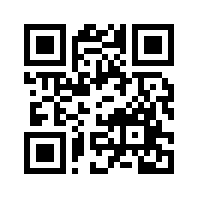 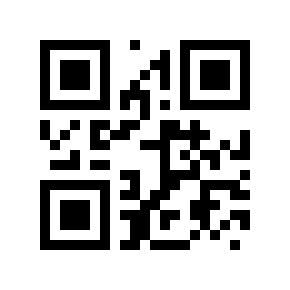 Начальная (максимальная) цена договораБез указания ценыБез указания ценыТребования, предъявляемые к участникам Требование к отсутствию участника в реестре недобросовестных поставщиковТребование к отсутствию участника в реестре недобросовестных поставщиковДата начала и дата окончания срока подачи заявок участникамиНачало подачи14.01.2022Дата начала и дата окончания срока подачи заявок участникамиОкончание подачи21.01.2022Срок поставкиОговариваются на стадии заключения договораОговариваются на стадии заключения договораУсловия оплатыОговариваются на стадии заключения договораОговариваются на стадии заключения договораДополнительные условия Закупка неделимаяЗакупка неделимая